Rotary Club of Morinville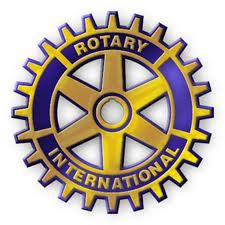 Welcome PackageNew MembersRotary Club of MorinvilleWelcome PackageNew MembersRotary Club of MorinvilleWelcome PackageNew MembersRotary Club of MorinvilleWelcome PackageNew MembersRotary Club of MorinvilleWelcome PackageNew MembersRotary Club of MorinvilleWelcome PackageNew MembersRotary Club of MorinvilleWelcome PackageNew MembersRotary Club of MorinvilleWelcome PackageNew MembersRotary Club of MorinvilleWelcome PackageNew MembersRotary Club of MorinvilleWelcome PackageNew Members